La Peña Cundinamarca, 20 de Febrero de 2023Doctora:NIDIA CLEMENCIA RIAÑO RINCONSecretaria del AmbienteCalle 26 Nro. 51-53, Torre Beneficencia piso 3 Bogotá D.CRef. Compensación año 2020De acuerdo a la contaminación por el dióxido de carbono (CO2) generados el año pasado (2020) por la administración municipal y dado que es nuestra responsabilidad y compromiso generar la compensación a dicha contaminación, se realizó la siguiente actividad: El día 22 del mes de abril, la compensación se realizó en el predio rural de propiedad de la Institución Educativa Rural Departamental Aguablanca, consecuente con nuestra responsabilidad nos comprometemos hacer seguimiento al material vegetal sembrado, dando cumplimiento a nuestro propósito de proteger nuestros ecosistemas y nuestros recursos. Los arboles fueron donados por el vivero municipal de La Peña, beneficiando a la población de la zona alta del municipio, específicamente en la vereda de Nacuma Alta. Dicha compensación conto con la participación del Alcalde Municipal, la comunidad educativa (estudiantes, docentes y administrativos), el cuerpo de carabineros, asesores de la Corporación Autónoma Regional de Cundinamarca, funcionarios públicos y algunos vecinos peñeros.TOTAL, ARBOLES SEMBRADOS: 200Cordialmente,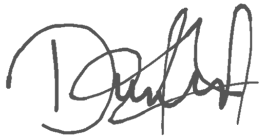 DAYANA CASALLAS TRIANACOORDINADORA AMBIENTALNombre del propietarioNombre del predioEvidencia fotográficaCOORDENADASCantidad de árboles y especieInstitución Educativa Rural Departamental AguablancaColegio Aguablanca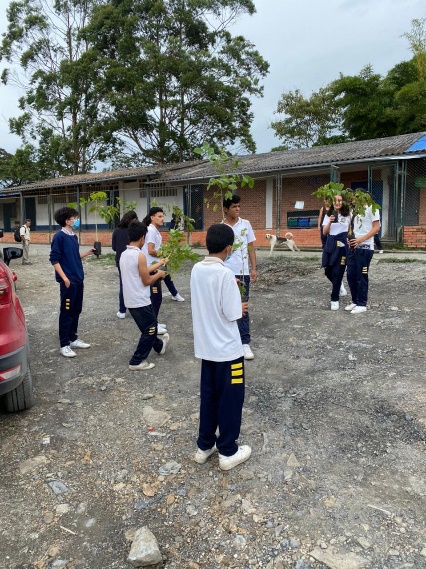 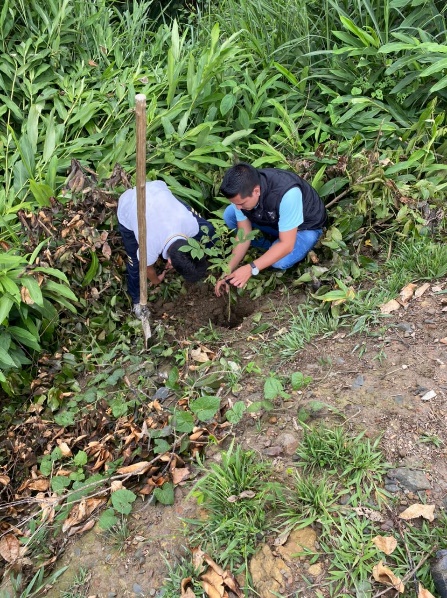 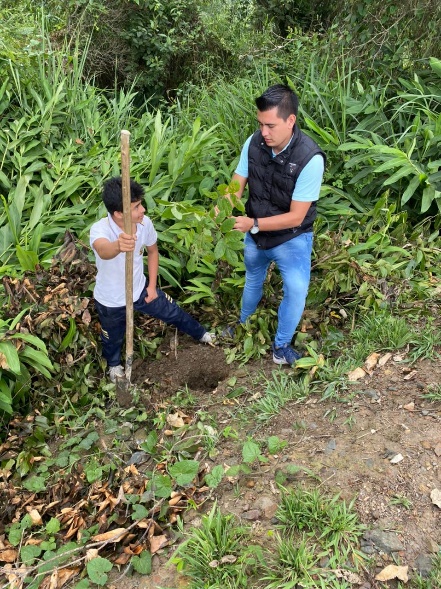 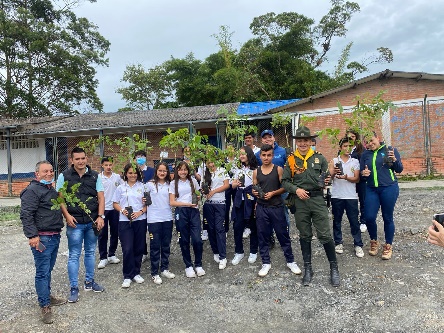 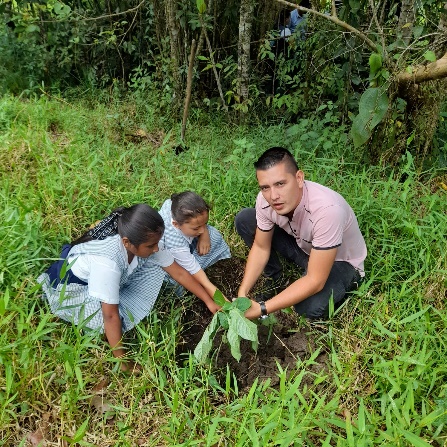 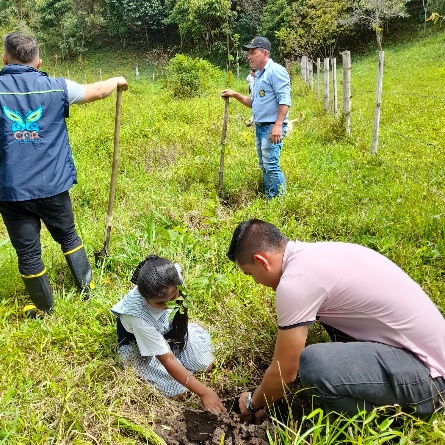 5°15´08´´N74°23´04´´W50- Ocobo flor morado5- Saman10- Guayacan amarillo30- Cedro rosado50- Acacia rosada35- Igua 20- Nogal cafetero